Medienmitteilung vom 5. Mai 2020«Desinfizieren hilft doppelt!» –Drogerien spenden 78’000 Franken für BedürftigeDie Corona-Pandemie führt uns drastisch vor Augen, wie wichtig Solidarität ist. Besonders Menschen, die bereits vorher unter kritischen Umständen lebten, sind durch die Pandemie in Notlagen geraten. Diesen Menschen helfen die Drogerien mit ihrer Aktion «Desinfizieren hilft doppelt!»: Über 200 Betriebe haben im Monat April 2020 für jedes verkaufte Desinfektionsmittel 1 Franken gesammelt und insgesamt 78’000 Franken an die Glückskette und weitere soziale Einrichtungen überwiesen – so geht gelebte Solidarität!Link zum Download des Logos:www.drogoserver.ch/deutsch/Corona/Desinfizieren hilft doppelt/Logos/DE/Logo_DE.jpeg ))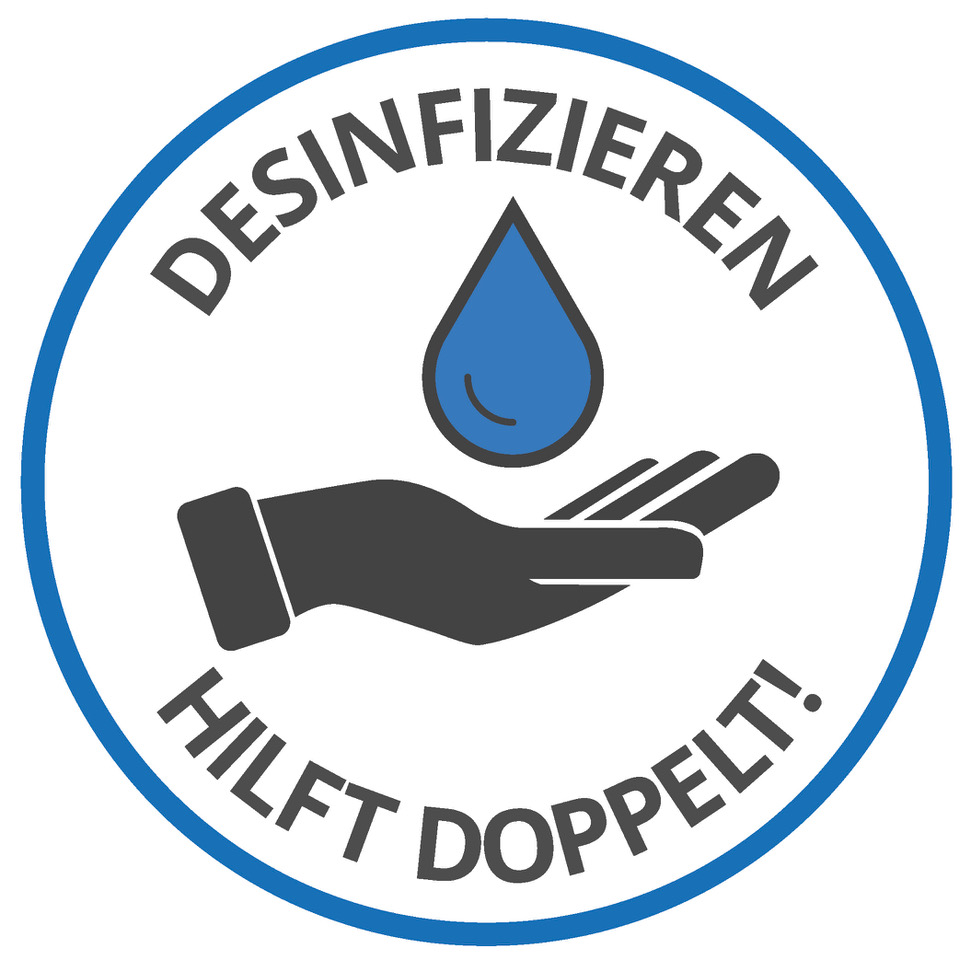 Für Rückfragen wenden Sie sich bitte an:Schweizerischer Drogistenverband
Heinrich Gasser
Leiter Medien und Kommunikation
+41 32 328 50 43h.gasser@drogistenverband.ch